
Suggested 4-year Course Pathway Worksheet                        BACHELOR OF ARTS IN MUSICAL THEATRE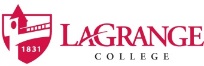 General Education Credit Hours: 43          Major Credit Hours: 53       Total Hours Required to Graduate: 120NOTES: Musical Theatre majors must have 9 hours of MUTH or THEA electives. Musical Theatre majors may take dance and LC Singers every semester.FALL SEMESTERSPRING SEMESTER*FRESHMAN (0 – 29 earned hours)*FRESHMAN (0 – 29 earned hours)*FRESHMAN (0 – 29 earned hours)ETHS 1101 – 2 hr. ENGL 1101 – 3 hr.THEA 1184 Acting I – 3 hr.MATH – 3 hr.THEA 3285 Practicum – 1-3 hr.MUSI 3105 A Applied Voice – 1 hr.MUSI 3108 A LC Singers – 1 hr.MUTH 2100 Dance for the Musical Stage – 2 hr. (May be repeated for credit.)15-16 hrs. ETHS 1102  – 1 hr.ENGL 1102 – 3 hr.DIV. CULTURE or LANGUAGE -3 hr.THEA 1205 Movement for the Actor  – 3 hr.THEA 3285 Practicum – 1-3 hr.MUSI 3105 A Applied Voice – 1 hr.MUSI 3108 A LC Singers – 1 hr.MUTH 2100 Dance for the Musical Stage – 2 hr. 16 hrs.*SOPHOMORE (30 – 59 earned hours)*SOPHOMORE (30 – 59 earned hours)*SOPHOMORE (30 – 59 earned hours)LAB SCIENCE  – 3 - hr.LANGUAGE OR DIV. CULTURE – 3 hr.MATH – 3 THEA 2110 VOICE AND DICTION - 3THEA 3285 Practicum – 1 hr.MUSI 3105 A Applied Voice – 1 hr.MUSI 3108 A LC SINGERS – 1 hr. (choice)MUTH 2100 Dance for the Musical Stage – 1 hr.16 hrs.LAB SCIENCE – 4 hr.WORLD CIV/HUMANITIES or RELG - 3THEA 1180 Stagecraft – 3 hr.THEA 3285 Practicum – 1 hr.THEA 2351 Acting II – 3 hr.MUSI 3105 A Applied Voice – 1 hr.MUSI 3108 A LC SINGERS – 1 hr. (choice)MUTH 2100 – Dance - 1 hr.16 hrs.JUNIOR (60 – 89 earned hours)JUNIOR (60 – 89 earned hours)JUNIOR (60 – 89 earned hours)WORLD CIV/HUM OR RELG– 3 hr.MUTH 4352 History of Musical Theatre- 3 hr.MUTH 3100 – MT Performance - 3 hr..MUSI or THEA Elective/Minor – 3 hr.THEA 3285 Practicum – 1-3 hr.MUSI 3105 A – Applied Voice – 1 hr.MUSI 3108 A LC SINGER – 1 hr. (choice)  MUTH 2100 Dance  1-216 hrs. WORLD CIV/HUM – 3 hr.MUSI or THEA Elective/Minor – 3 hr.MUSI or THEA Elective/Minor – 3 hr.THEA 3285 Practicum – 1-3 hr.MUSI 3105 A Applied Voice – 1 hr.MUTH 4352 History of Musical Theatre – 3 hr.MUSI 3108 A LC SINGERS – 1 hr. (choice)MUTH 2100 Dance 1 - 2 hr.16 hrs.SENIOR (90+ earned hours)SENIOR (90+ earned hours)SENIOR (90+ earned hours)MUSI or THEA Elective/Minor – 3 hr.MUSI or THEA Elective/Minor – 3 hr.MUSI OR THEA Elective/Minor – 3 hr.THEA 3285 Practicum – 1 – 3 hr.MUSI 3105 A Applied Voice – 1 hr.MUTH 2100 Dance – 1-2 hr.15 hrs.MUSI or THEA Elective/Minor – 3 hr.MUSI or THEA Elective/Minor – 3 hr.THEA 3285 Practicum  -3 hr.MUSI 3105 A Applied Voice – 1 hr.MUTH 2100 Dance  – 1-2 hr.15 hrs.